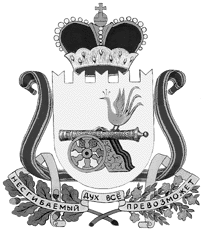 ВЯЗЕМСКИЙ РАЙОННЫЙ СОВЕТ ДЕПУТАТОВРЕШЕНИЕот 26.06.2019  № 66Об утверждении  перечня  государственного имущества        Смоленской               области, передаваемого        в              муниципальную собственность муниципального  образования  «Вяземский район» Смоленской       областиРассмотрев предоставленный комитетом имущественных отношений Администрации муниципального образования «Вяземский район» Смоленской области перечень, в соответствии с постановлением Администрации Смоленской области от 29.08.2002 №217 «Об утверждении Порядка принятия решения о передаче объектов государственной собственности Смоленской области в собственность муниципального образования и передачи объектов государственной собственности Смоленской области в собственность муниципального образования», на основании областного закона «О порядке управления и распоряжения государственной собственностью Смоленской области» от 27.02.2002 №22-з, руководствуясь статьей 42 Устава муниципального образования «Вяземский район» Смоленской области, Вяземский районный Совет депутатов          РЕШИЛ:1. Утвердить прилагаемый Перечень имущества, передаваемого в муниципальную собственность муниципального образования «Вяземский район» Смоленской области (приложение №1), находящегося в государственной собственности  Смоленской  области.2. Просить Департамент имущественных и земельных отношений Смоленской области:2.1. Согласовать утвержденный Перечень с соответствующими органами государственного управления.2.2. Рассмотреть предъявленный Перечень, подготовить проект распоряжения Администрации Смоленской области о передаче приведенного имущества в муниципальную собственность муниципального образования «Вяземский район» Смоленской области.И.п. председателя Вяземского районного Совета депутатов						          Е.В. Зверьков